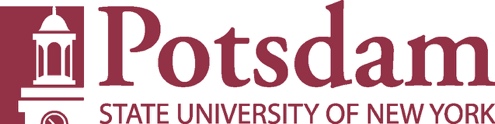 Appendix B - Conflict of InterestProject Title:      The following policy applies to Principal Investigators, Co-Principal Investigators and any other researcher or staff member acting in a significant decision-making position.  Federal guidelines emphasize the importance of assuring there are no conflicts of interest in research projects that could affect the welfare of human subjects. If this study involves or presents a potential conflict of interest, additional information will need to be provided to the IRB. Examples of potential conflicts of interest may include, but are not limited toA researcher or family member participating in research on a technology, process or product owned by a business in which the faculty member holds a  financial interestA research participating in research on a technology process or product developed by that researcherA researcher or family member assuming an executive position in a business engaged in commercial or research activities related to the researcher’s College responsibilitiesA researcher or family members serving on the Board of Directors of a business from which that member received College supervised Sponsored Research Support.A researcher receiving $10,000 or more in consulting income from a business that funds his or her researchThe SUNY Potsdam conflict of interest policy can be accessed at:http://www.potsdam.edu/content.php?contentID=45EB15E447134AB839F62E4E1BFBD757If you believe that you may have a potential conflict of interest associated with this project please answer the following questions and submit this appendix with your application.The IRB will verify that a management plan is in place with the researcher’s Department Chair and Dean.Final IRB approval cannot be granted until all potential conflict of interest matters are settled.Name:       Nature of the conflict:       Nature of the conflict:       Nature of the conflict:       Has the potential conflict of interest been disclosed to the researcher’s Department Chair?	Has the potential conflict of interest been disclosed to the researcher’s Department Chair?	 No YesHas the potential conflict of interest been disclosed to the researcher’s Dean?Has the potential conflict of interest been disclosed to the researcher’s Dean? No YesIs a management plan in place with the Department Chair and Dean?Is a management plan in place with the Department Chair and Dean? No Yes